                                                  ПостановлениеАдминистрации Муниципального образования«Мамхегское сельское поселение»от 28.02.2018г. № 5                                                                                                   а.Мамхег    Об исключении адресных объектов,  содержащихся в федеральной информационной адресной системе     На основании Федерального закона от 06.10.2003 № 131-ФЗ «Об общих принципах организации местного самоуправления в Российской Федерации», в соответствии с постановлением от 10.07.2015 года  №130 «административного регламента предоставления муниципальной услуги  предоставления муниципальной услуги «присвоения (изменения аннулирования) адреса объекта адресации»  и на основании Устава Мамхегское сельского поселения, в целях приведения в соответствие адресов объектов адресации, размещенных в федеральной информационной адресной системе Мамхегское сельского   поселения    и исключения не существующих адресов из федеральной информационной адресной системы, в связи с ошибочным внесением в ФИАС адресных объектов.   Постановляю:      1. Аннулировать перечень адресов объектов адресации подлежащих актуализации в федеральной информационной адресной системе согласно прилагаемому перечню.      2. Ответственному по аннулированию и актуализации федеральной информационной адресной системы (Хамерзокову), внести соответствующие изменения в федеральную информационную адресную систему.      3. Разместить настоящее постановление на официальном сайте администрации «Мамхегского сельского поселения» в сети «Интернет».      4. Контроль за исполнением настоящего постановления оставляю за собой.      5. Постановление вступает в силу со дня его подписания.Глава администрации МОМамхегского сельского поселения	Р.А. Тахумов                                                        УТВЕРЖДЕНО                                                        постановлением администрации                                                       Мамхегское сельского поселения                                                        От28.02.2018г. № 5ПЕРЕЧЕНЬадресов объектов адресации подлежащих аннулированию в федеральной информационной адресной системеРЕСПУБЛИКА АДЫГЕЯАдминистрация      МО «Мамхегское сельское                   поселение»                                      385440, а. Мамхег,, ул. Советская,54а. 88-777-3-9-28-04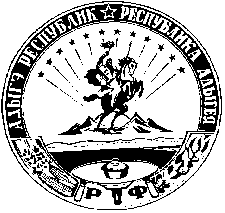 АДЫГЭ РЕСПУБЛИКМуниципальнэ образованиеу«Мамхыгъэ чъыпIэ кой»иадминистрацие385440, къ. Мамхэгъ,ур. Советскэм, 54а.88-777-3-9-28-04№ п/пНаселенный пункт№ домов1.а. Мамхег12.а. Мамхег33.а. Мамхег54.а. Мамхег75.а. Мамхег96.а. Мамхег117.а. Мамхег138.а. Мамхег159.а. Мамхег1710.а. Мамхег1911.а. Мамхег2112.а. Мамхег2313.а. Мамхег2514.а. Мамхег2715.а. Мамхег2916.а. Мамхег3117.а. Мамхег3318.а. Мамхег3519.а. Мамхег3720.а. Мамхег3921.а. Мамхег4122.а. Мамхег4323.а. Мамхег4524.а. Мамхег4725.а. Мамхег4926.а. Мамхег5127.а. Мамхег5328.а. Мамхег5529.а. Мамхег5730.а. Мамхег5931.а. Мамхег6132.а. Мамхег6333.а. Мамхег6534.а. Мамхег6735.а. Мамхег6936.а. Мамхег7137.а. Мамхег7338.а. Мамхег7539.а. Мамхег7740.а. Мамхег7941.а. Мамхег8342.а. Мамхег8543.а. Мамхег87